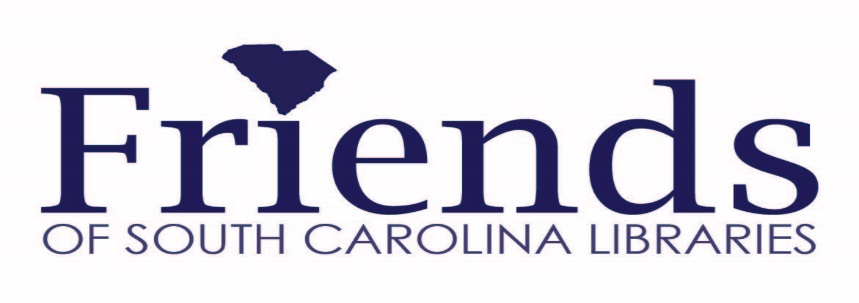 ___ Friend $10 ____ Special Friend $25 ____ Friend Indeed $100 ____ Friends Group $20 Name: _____________________________________________________________________ Address: ___________________________________________________________________ City: _____________________________________ State: __________ Zip: ______________ Area Code/Telephone Number: (______) ______________________________________E-mail Address: ______________________________________________________________ Would you be interested in serving on the FOSCL Board? ___Yes ___ No (Board meets 5 times a year in Columbia, including its annual Meeting)Are you a current member of your local Friends of the Library? ______Yes _____ No If yes, what County? ____________________ Library Branch? ____________________FOSCL member year (Jan. - Dec.) for which you are paying: _________________ Dues payable to Friends of SC Libraries are TAX DEDUCTIBLE. Thanks for your support! MAKE CHECK PAYABLE TO:  Friends of South Carolina Libraries.  Mail to:  P.O. Box 11121, Columbia, S.C. 29211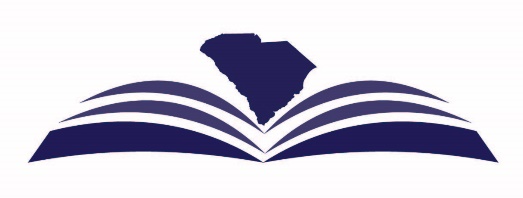 